Geachte collega,Hierbij willen wij u van harte uitnodigen voor de regioavond Medische Oncologie in het UMCG, op woensdag 7 oktober 2020. Deze avond heeft als thema “Behandeling van botmetastasen” We hopen op een inspirerende avond, in aangenaam collegiaal gezelschap. We stellen uw komst daarom ten zeerste op prijs. Datum: 		7 oktober 2020Locatie:			UMCG, Rode Zaal, 1e verdiepingPROGRAMMA17.45-18.30 uur	Ontvangst met broodjes in luxe deel personeelsrestaurant18.30-18.35 uur	Opening18.35-18:50 uur	Dilemma’s in de dagelijkse praktijkdr. Lotte de Hosson, fellow medische oncologie, UMCG 18:50-19.15 uur	Behandelingsmogelijkheden botmetastasen nucleaire geneeskundedr. Walter Noordzij, nucleair geneeskundige, UMCG 19:15-19.40 uur	Radiotherapeutische behandeling van botmetastasen  dr. Annija van der Leest, radiotherapeut-oncoloog, UMCG 19.40-19:55 uur	PAUZE19:55-20.20 uur	De toolbox van de orthopeeddr. Joris Ploegmakers, orthopedisch chirurg, UMCG 20.20-20:55 uur	Oncologische fysiotherapieLucie Bakker, oncologie- en revalidatiefysiotherapeut,  Gezondheidscentrum Assen–Noord 20:55-21.10 uur	Dilemma’s in de dagelijkse praktijk: terugkoppelingdrs. Tjaart Offringa, fellow medische oncologie, UMCG 21.10 uur		Nieuws, mededelingenAccreditatie is aangevraagd bij de NIV, VKGN, NVRO, V&VN, VSR en NAPA. Ten behoeve van de accreditatie verzoeken wij u uw BIG-registratienummer door te geven aan ons secretariaat, zodat wij u kunnen registreren. Er ligt een presentielijst klaar waarop aanwezigen hun handtekening kunnen invullen. Er zijn bewijzen van deelname te verkrijgen, waarmee accreditatie op individuele basis kan worden aangevraagd. Wij verzoeken u uw aanwezigheid op voorhand even te melden aan ons secretariaat (e-mail: medischeoncologiesecretariaat@onco.umcg.nl).Met vriendelijke groeten, in de hoop u te mogen ontmoeten op 7 oktober,dr. Derk Jan de Groot, dr. Carolien Schröder en dr. Jacco de Haan, internist-oncologen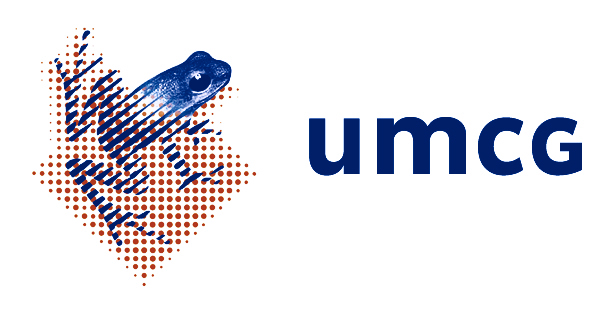 